             Гостиная музыкального руководителя.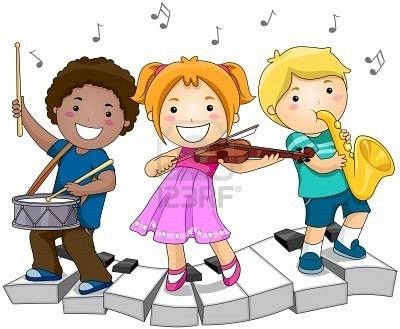 Музыкальное воспитание в детском саду –важнейшее направление эстетического развития          Значимость музыкального воспитания в детском саду трудно переоценить. Оно является одним из основных компонентов эстетического воспитания дошкольников. С самого раннего возраста дети очень чутко и эмоционально реагируют на музыку. Она является важнейшим элементом психологического комфорта. Кроме того, занятия музыкой позволяют раскрыть творческие способности детей, развить артистизм и воображение. Между тем, многие недооценивают влияние музыкального воспитание на интеллект ребенка. Умение слышать, распознавать и воспроизводить музыкальные элементы в комплексе (мелодика, ритмика, сопровождение и т.д.) – очень сложная координационно-интеллектуальная задача. Музыка помогает и в физическом воспитании детей. Под нее они намного охотнее делают ежедневные физические зарядки, попутно развивая свою физическую координацию.          Занятия по музыкальному воспитанию в детском саду начинаются с самых младших групп и продолжаются до подготовительной. Основной путь музыкального воспитания в детском саду лежит через пение, как наиболее оптимальную для детей форму постижения музыки. Подбор песенного репертуара является одной из важнейших задач музыкального руководителя. При этом важно помнить, что ухо современного ребенка помещено в тембровую палитру электронной музыки и лишать его этого на музыкальных занятиях не нужно. Наряду с акустическим сопровождением песен (фортепиано, баян, гитара) дети с интересом относятся к синтезаторным фонограммам. Здесь главное проявлять вкус в аранжировке.           Музыкальное воспитание в детском саду наиболее успешно происходит через движение. Элементы ритмики не только повышают динамичность, но и позволяют лучше усвоить материал. Даже если привлекать к исполнению шумовые инструменты, на которых дети с удовольствием подыгрывают, это уже является привлечением двигательных ощущений.